Муниципальное общеобразовательное учреждениеПетровская средняя общеобразовательная школа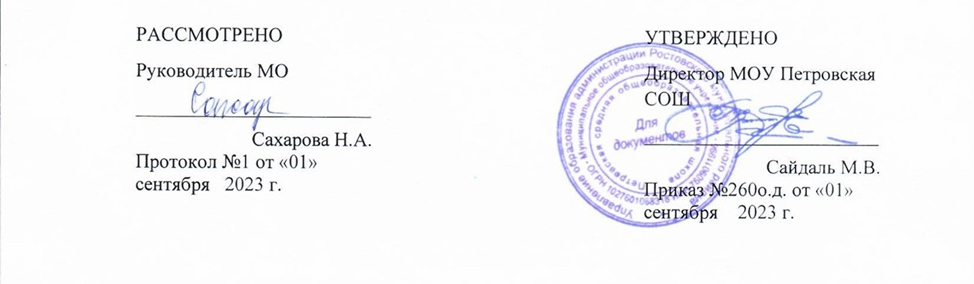 Рабочая программаучебного предметачтениепо адаптированной образовательной программедля детей с умственной отсталостью(интеллектуальными нарушениями)( вариант 1)4  класс2023-2024 учебный год                                                                                             Программу составила:учитель Самсонова Н.А.р.п. Петровское, 2023 г.Пояснительная запискаРабочая программа по учебному предмету чтение разработана на основе следующих документов:Закон Российской Федерации от 29 декабря 2012 г. № 273-ФЗ "Об образовании в Российской Федерации"; Федеральный закон Российской Федерации от 24 июля 1998 г. № 124-ФЗ "Об основных гарантиях прав ребенка в Российской Федерации"; Санитарно-эпидемиологические правила и нормативы СанПиН 2.4.2.3286-15 "Санитарно-эпидемиологические требования к условиям и организации  обучения и воспитания в организациях, осуществляющих образовательную деятельность по адаптированным основным общеобразовательным программам для обучающихся с ограниченными возможностями здоровья" (утверждены постановлением Главного государственного санитарного врача Российской Федерации от 10 июля 2015 г. № 26); Приказ Минобрнауки России от 4 октября 2010 г. № 986 "Об утверждении федеральных требований к образовательным учреждениям в части минимальной оснащенности учебного процесса и оборудования учебных помещений"; Приказ Минобрнауки России от 19 декабря 2014 г. № 1599 "Об утверждении федерального государственного образовательного стандарта образования обучающихся с умственной отсталостью (интеллектуальными нарушениями)";Примерная адаптированная основная общеобразовательная программа образования обучающихся с умственной отсталостью (интеллектуальными нарушениями) (одобрена решением федерального учебно-методического объединения по общему образованию (протокол от 22 декабря 2015 г. № 4/15);Федеральный государственный образовательный стандарт для обучающихся с умственной отсталостью (интеллектуальными нарушениями),АООП МОУ Петровской СОШ (УО, вариант 1)программы В.В.Воронковой «Программы специальных (коррекционных) образовательных учреждений VIII вида для подготовительных, 1-4 классов» М.: «Просвещение» 2013. Рабочая программа составлена в соответствии с ПрАООП образования обучающихся с умственной отсталостью (1 вариант), с учебно-методическим комплектом :«Чтение. 3 класс», авторов-составителей: С.Ю. Ильиной, А.К Аксёновой и др.Планируемые результаты освоения учебного предмета РАБОЧАЯ ПРОГРАММА УЧЕБНОГО ПРЕДМЕТА«ЧТЕНИЕ» (ВАРИАНТ 1)Планируемые результаты освоения учебного предметаЛичностные результаты включают овладение обучающимися с умственной отсталостью (интеллектуальными нарушениями) жизненными и социальными компетенциями, необходимыми для решения практико-ориентированных задач и обеспечивающими становление социальных отношений обучающихся в различных средах.Личностные результаты:осознание себя как гражданина России; формирование чувства гордости за свою Родину, наследие русской литературы;формирование уважительного отношения к иному мнению, истории и литературе других народов;владение навыками коммуникации и принятыми нормами социального взаимодействия на уроках чтения;способность к осмыслению социального окружения, своего места в нем, принятие соответствующих возрасту ценностей и социальных ролей, в т.ч. в ходе обсуждения произведений художественной литературы;принятие и освоение социальной роли обучающегося, формирование и развитие социально значимых мотивов учебной деятельности на уроках чтения;развитие навыков сотрудничества с взрослыми и сверстниками в разных социальных ситуациях на уроках чтения;формирование эстетических потребностей, ценностей и чувств средствами художественной литературы;развитие этических чувств, доброжелательности и эмоционально-нравственной отзывчивости, понимания и сопереживания чувствам других людей средствами художественной литературы;формирование установки на безопасный, здоровый образ жизни, наличие мотивации к творческому труду, работе на результат, бережному отношению к материальным и духовным ценностям средствами художественной литературы.Предметные результаты.Предметные результаты связаны с овладением обучающимися содержанием предметной области «Язык и речевая практика» и характеризуют их достижения усвоении знаний и умений, возможности их применения в практической деятельности и жизни, включают умения:осознанно и правильно читать вслух текст целыми словами;соблюдать при чтении паузы между предложениями;ставить логическое ударение и необходимую интонацию;отвечать на вопросы по прочитанному;выделять главную мысль произведения;участвовать в беседе;делить текст на законченные по смыслу части по данным заглавиям;выделять главные действующие лица, давать оценку их поступков;самостоятельно делать полный и выборочный пересказ;рассказывать по аналогии с прочитанным;заучивать наизусть стихотворения, басни;выборочно пересказывать по рисункам;делить рассказ на части по плану. Обучающиеся должны уметь:уровень:читать после анализа текст вслух целыми словами (по слогам трудные по семантике и структуре слова) с соблюдением пауз и соответствующим тоном голоса и темпом речиотвечать на вопросы по прочитанному;читать про себя, выполняя задания учителя;выделять главных действующих лиц, давать оценку их поступкам;читать диалоги по ролям;пересказывать прочитанное по частям;выразительно читать наизусть 7-8 стихотворений перед учениками класса;уровень:осознанно и правильно читать текст вслух по слогам и целыми словами;пересказывать содержание прочитанного по вопросам;участвовать в коллективной работе по оценке поступков героев и событий;выразительно читать наизусть 5-7 коротких стихотворений перед ученикамиклассаСодержание учебного предмета с указанием форм организации учебных занятийЧтение является важным учебным предметом в адаптированной основной общеобразовательной программе образования обучающихся с интеллектуальными нарушениями (умственной отсталостью). Его направленность на социализацию личности умственно отсталого ребенка, на коррекцию и развитие речемыслительных способностей детей, на формирование эмоционального отношения к действительности и нравственных позиций поведения – все это еще раз подчеркивает значимость обучения чтению обучающихся с интеллектуальными нарушениями (умственной отсталостью).Задачами уроков чтения для обучающихся интеллектуальными нарушениями (умственной отсталостью) в 4 классе являются:воспитание у детей интереса к уроку чтения и к чтению как к процессу;формирование у них техники чтения: правильного (без искажения звукового состава слов и с правильным ударением) и выразительного чтения, обеспечение постепенного перехода от послогового чтения к чтению целым словом;формирование у детей навыков сознательного чтения: читать доступный пониманию текст вслух, шепотом, а затем и про себя, осмысленно воспринимать содержание прочитанного, сопереживать героям произведения, давать оценку их поступкам во время коллективного анализа;развитие у них умения общаться на уроке чтения: отвечать на вопросы учителя, спрашивать одноклассников о непонятных словах, делиться впечатлениями о прочитанном, дополнять пересказы текста, рисовать к тексту словесные картинки, коллективно обсуждать предполагаемый ответ и др.Для чтения в 4 классе подбираются доступные для детей произведения народного творчества, рассказы и сказки русских и зарубежных писателей, доступные пониманию детей деловые и научно-популярные статьи. В основе расположения произведений в книгах для чтения лежит тематический принцип. В каждом последующем году продолжается и расширяется заявленная в предыдущем классе тематика, тем самым обеспечивается концентричность расположения учебного материала, создающая условия для пошагового расширения знаний и представлений, для регулярного повторения раннее усвоенных тем.Совершенствование техники чтения осуществляется последовательно. Постоянное внимание уделяется формированию навыка правильного чтения, которым дети с нарушением интеллекта овладевают с большим трудом в силу особенностей психическогоразвития, что затрудняет понимание содержания прочитанного и тормозит развитие темпа чтения. Переход на более совершенные способы чтения вслух осуществляется постепенно и проходит ряд этапов от аналитического (слогового) чтения к синтетическому (целым словом). Каждый из этапов развития навыков чтения имеет свои трудности и требует подбора специальных методов и приемов обучения.Работа над выразительностью чтения начинается с переноса опыта выразительной устной речи на процесс чтения.Усвоение содержания читаемого осуществляется в процессе анализа произведения, направленного на выяснение информации, заложенной в тексте, смысловых связей между описанными событиями и действиями героев. В процессе анализа произведения важно не нарушать непосредственного переживания детей за судьбы героев, добиваться точности эмоционального восприятия за счет выразительного чтения текста учителем и вопросов, помогающих адекватно оценивать психологическое состояние действующих лиц, напряженность ситуации. От класса к классу возрастает уровень требований к самостоятельности учащихся в проведении разбора читаемого, в оценке поступков героев в мотивации этих поступков, в выделении непонятных: слов. Школьники овладевают умением правильно и последовательно пересказывать содержание несложного по фабуле произведения, учатся обмениваться мнениями по теме текста с привлечением собственного опыта. Такая работа обеспечивается подбором текстов, соответствующих интересам учащихся, и целенаправленными вопросами учителя. Для каждого года обучения определяется уровень требований к технике чтения, анализу текстов, навыкам устной речи. Эти требования формируются по двум уровням, исходя из возможностей детей и динамики их продвижения.Для чтения подбираются произведения народного творчества, классиков русской и зарубежной литературы, доступные пониманию статьи из газет и журналов. В процессе обучения чтению у учащихся последовательно формируется умение с помощью учителя разбираться в содержании прочитанного.В программе на каждый год обучения дается примерная тематика произведений, определяется уровень требований к технике чтения, анализу текстов, совершенствованию навыков устной речи и объему внеклассного чтения.Тематика произведений для чтения подобрана с учетом максимального развития познавательных	интересов	детей,	расширения	их	кругозора, воспитания нравственных качеств. Это произведения о Родине, о Москве; ее прошлом и настоящем, о мудрости и героизме русского народа; о рабочих профессиях; об отношении людей к труду, природе, друг к другу; об общественно полезных делах. Произведения осезонных изменениях в природе, жизни животных, занятиях людей; рассказы, сказки, статьи, стихотворения, пословицы на морально-этические темы, на темы мира и дружбы.Внеклассное чтение ставит задачу начала формирования читательской самостоятельности у обучающихся с интеллектуальными нарушениями (умственной отсталостью): развития у них интереса к чтению, знакомства с лучшими, доступными их пониманию произведениями детской литературы, формирования навыков самостоятельного чтения книг, читательской культуры; посещения библиотеки; умения выбирать книгу по интересу.Программа    построена по    концентрическому    принципу,    а    также     с учётом преемственности планирования на весь курс обучения. Такой принцип позволяет повторять и закреплять полученные знания в течение года, а далее дополнять их новыми сведениями.В программе определён обязательный базовый уровень планируемых результатов освоения курса.Содержание чтения: произведения устного народного творчества: загадки, поговорки, потешки, сказки. Отличие сказки от рассказа. Рассказы и стихотворения русских и зарубежных классиков, современных детских писателей о природе родного края, о жизни детей, об их взаимоотношениях с природой, друг с другом, со взрослыми. Нравственное и безнравственное в этих отношениях.Рождественские рассказы.Статьи занимательного характера об интересном и необычном в окружающем мире, о культуре поведения, об искусстве, историческом прошлом и др.Примерные лексические темы: «Школьная жизнь», «Листьям время опадать»,«Делу время – потехе час», «О братьях наших меньших», «Поёт зима, аукает», «Жизнь дана на добрые дела», «В мире волшебной сказки», «Весна, весна! И все ей рады»,«Смешные истории», «Родная земля», «Лето пришло».Техника чтения. Чтение без искажения звукового состава слова с соблюдением правильности ударения.Орфоэпическое чтение целыми словами двусложных и трёхсложных слов с простыми слоговыми структурами, послоговое орфографическое чтение малознакомых слов со сложными слоговыми структурами: всмотрелся, встречался.Выразительное чтение с соблюдением пауз на знаках препинания, интонации конца предложения, восклицательной и вопросительной интонации, интонации перечисления. Выбор соответствующего тона голоса для передачи эмоционального автора, подсказывающих тон голоса и темп речи (мальчик затараторил, радостно воскликнул, удивлённо произнёс и др.). Чтение по ролям и драматизация отработанных диалогов.Сознательное чтение. Прослушивание произведения с установкой на его эмоциональную оценку (первое впечатление, элементарный анализ). Установление причинности событий и поступков героев. Умение узнавать эмоциональное состояние персонажа, выделяя для этой цели под руководством учителя авторские слова, характеризующие действующее лицо. Определение отношения автора к своим героям (как можно узнать об этом). Собственная оценка событий и персонажей с опорой на свой опыт и вопросы учителя. Коллективная работа над идеей произведения. Сравнение произведений, одинаковых по теме, по поступкам героев, по общности идеи (добро побеждает зло, ложь до добра не доведёт; поступай с другими так, как хочешь, чтобы поступали с тобой, и др.). Развитие умения задавать вопросы по содержанию произведения, обращаясь за ответом к учителю, одноклассникам. Работа с заглавием произведения. Прогнозирование, о чём может идти речь в рассказе. Сравнение прогноза с содержанием прочитанного. Выделение обучающимися непонятных для них слов. Привлечение одноклассников к их толкованию. Помощь учителя в объяснении семантики слова (опора на наглядность и опыт обучающихся с интеллектуальными нарушениями (умственной отсталостью). Коллективное выделение логических частей текста, подбор к ним заглавий из данных учителем.Развитие речи. Составление собственного рассказа по заглавию и иллюстрациям к произведению. Сравнение рассказа, придуманного обучающимися, и рассказа, написанного автором. Подробный пересказ всего произведения своими словами с использованием приёмов, делающих этот пересказ коммуникативно-целесообразным (по цепочке, с эстафетой, на соревнование рядов, по «скрытой картинке», по картинному плану к рассказу и др.). Предварительная работа над текстовыми синонимами (как по- разному, не повторяясь, можно называть героя произведения; как можно сказать, заменяя слово было, и др.). Выборочный пересказ эпизодов из прочитанного с использованием авторских слов и выражений. Словесное рисование картинок к отдельным отрывкам текста.Внеклассное чтение. Чтение детских книг русских и зарубежных писателей, знание заглавия и автора книги, ориентировка в книге по оглавлению. Ответы на вопросы о прочитанном, пересказ отдельных эпизодов. Регулярное посещение школьной библиотеки. Отчёт о прочитанной книге перед классом на уроках чтения.Формы организации учебных занятий: урок «открытия нового знания», урок рефлексии, урок методологической направленности, урок развивающего контроля, комбинированный урок, театрализованный урок, урок – ролевая игра.Тематическое планирование с указанием количества часов, отводимых на освоение каждой темы, а также с определением основных видов деятельности обучающихся на урокеУчебно-методический материал:Бгажнокова, И.М. Программы специальных (коррекционных) образовательных учреждений VIII вида 0-4 классы. – М.: Просвещение, 2011.Ефросинина Л.А. Комплект таблиц: Альбом учебный «Готовимся к урокам литературного чтения». 1-4 класс. – М.: ООО «Спектр-М», 2005.Ильина, С.Ю. Учебник «Чтение» для 4 класса специальных (коррекционных) образовательных учреждений VIII вида. – М.: Просвещение, 2014.Кульневич, Т.П. Нетрадиционные уроки в начальной школе. – Волгоград: Учитель, 2002.Материально-техническое обеспечение:АРМ учителя: ноутбук, телевизор, колонки, документ-камера;компьютерные презентации PowerPoint по темам программы;серии книг для внеклассного чтения (книги с рассказами о живой и неживой природе, направленные на патриотическое, этическое и эстетическое воспитание);дидактический материал (портреты писателей, иллюстрации (репродукции) к изучаемым произведениям, комплект сюжетных картинок);демонстрационные таблицы.ПРИЛОЖЕНИЕЛист регистрации изменений к рабочей программе(название программы)учителя  	(Ф.И.О. учителя)№ урокаТема урокаКол-во часов, отводимых на освоение каждойтемыОсновные виды деятельности обучающихся на урокеРаздел 1. Школьная жизнь    1 четверть-32 часаРаздел 1. Школьная жизнь    1 четверть-32 часаРаздел 1. Школьная жизнь    1 четверть-32 часаРаздел 1. Школьная жизнь    1 четверть-32 часа1.«Снова в школу» (По повести Н. Носова «Витя Малеев в школе и дома»)1Участие в беседе с учителем и одноклассниками,работа с учебником (работа с текстом, выполнение практических заданий),работа с ЭОР и презентациями в формате	PowerPoint	на интерактивной доске,дидактические игры.2.Жил-был Учитель. Э. Мошковская1Участие в беседе с учителем и одноклассниками,работа с учебником (работа с текстом, выполнение практических заданий),составление текста по образцу, работа в парах.3.Чему учат в школе (в сокращении) М. Пляцковский1Участие в беседе с учителем и одноклассниками,работа с учебником (работа с текстом, выполнение практических заданий),выразительное чтение и аудирование (выполнение творческих заданий в ходе работы с аудиозаписью).4.Поздравление	(по	рассказу	Ю. Ермолаева «Сами не ожидали»)1Участие в беседе с учителем и одноклассниками,работа с учебником (работа с текстом, выполнение практических заданий),работа с ЭОР и презентациями в формате	PowerPoint	на интерактивной доске,выполнение творческих заданий, чтение по ролям.5.Как Маруся дежурила (по повести Е. Шварца «Первоклассница»)1Участие в беседе с учителем и одноклассниками,работа с учебником (работа с текстом, выполнение практических заданий),составление     текста      по      сериикартинок, работа в малых группах.6.Шум и Шумок. По Е. Ильиной1Участие в беседе с учителем и одноклассниками,работа с учебником (работа с текстом, выполнение практических заданий),работа с ЭОР и презентациями в формате	PowerPoint	на интерактивной доске,выполнение творческих заданий, чтение по ролям.7.Почему	сороконожки	опоздали	наурок. В. Орлов1Участие в   беседе   с   учителем   иодноклассниками,работа с презентацией в формате PowerPoint на интерактивной доске, работа	с	учебником	(работа	с текстом, выполнение практических заданий),выполнение	самостоятельной творческой работы.8.Три желания Вити (по рассказу Л. Каминского	«Три	желаниявтороклассника Вити»)1Участие в беседе с учителем и одноклассниками,работа с презентацией в формате PowerPoint на интерактивной доске, работа	с	учебником	(работа	с текстом, выполнение практических заданий на пересказ),составление	текста	по	серии картинок, работа в малых группах.9.Читалочка. В. Берестов1Участие в   беседе   с   учителем   иодноклассниками,работа с учебником (работа с текстом, выполнение практических заданий),выразительное чтение, тестирование.10.Зарубите на носу. По М. Бартеневу1Участие в   беседе   с   учителем   иодноклассниками,работа с презентацией в формате PowerPoint на интерактивной доске, работа	с	учебником	(работа	с текстом, выполнение практических заданий),выполнение	самостоятельной творческой работы.11.Загадки1Участие в   беседе   с   учителем   иодноклассниками,участие	в	викторине	(игровом занятии), выполнение практическихзаданий и упражнений.12.Обобщающий урок по теме «Школьнаяжизнь»1Участие в   беседе   с   учителем   иодноклассниками,работа с учебником (работа с текстом, выполнение практических заданий),мини-экскурсия	по	школе, выполнение практических заданий и упражнений.Раздел 2. Время листьям опадатьРаздел 2. Время листьям опадатьРаздел 2. Время листьям опадатьРаздел 2. Время листьям опадать13.Жёлтой краской кто-то… Н. Антонова1Участие в   беседе   с   учителем   иодноклассниками,работа	с	учебником	(работа	с текстом, выполнение практическихзаданий), выразительное чтение,работа с ЭОР на интерактивной доске.14.Осенняя сказка. По Н. Абрамцевой1Участие в   беседе   с   учителем   иодноклассниками,работа с презентацией в формате PowerPoint на интерактивной доске, работа	с	учебником	(работа	с текстом, выполнение практических заданий),выполнение	самостоятельной творческой работы.15.Подарки осени. Е. Благинина1Участие в   беседе   с   учителем   иодноклассниками,участие в уроке-выставке осенних даров, подготовка монологических высказываний с использованиемфрагментов стихотворения.16.Лесные	подарки	(из	повести	Л.Воронковой	«Подружки	идут	в школу»)1Участие в   беседе   с   учителем   иодноклассниками,работа с презентацией в формате PowerPoint на интерактивной доске, работа	с	учебником	(работа	с текстом, выполнение практических заданий на пересказ),составление	текста	по	серии картинок, работа в малых группах.17.Лес осенью. А. Твардовский1Участие в   беседе   с   учителем   иодноклассниками,работа с учебником (работа с текстом, выполнение практических заданий),выразительное чтение, тестирование.18.В	осеннем	лесу	(по	рассказу	В. Путилиной «Вишнёвая ветка»)1Участие в беседе с учителем и одноклассниками,работа с презентацией в формате PowerPoint на интерактивной доске, работа	с	учебником	(работа	с текстом, выполнение практических заданий на пересказ),составление	текста	по	серии картинок, работа в малых группах.19.Славная осень!.. (отрывок из поэмы Н.Некрасова «Железная дорога»)1Участие в   беседе   с   учителем   иодноклассниками,работа с учебником (работа с текстом, выполнение практических заданий),выразительное чтение, тестирование.20.Отчего Осень грустна. По Ю. Шиму1Участие в   беседе   с   учителем   иодноклассниками,работа с учебником (работа с текстом, выполнение практических заданий),мини-экскурсия по школьному двору или городскому парку, выполнение практических заданий и упражнений.21.Осень. К. Бальмонт1Участие в   беседе   с   учителем   иодноклассниками,работа	с	учебником	(работа	стекстом, выполнение практических заданий),выразительное чтение, тестирование.22.Три сойки. По Ю. Ковалю1Участие в беседе с учителем и одноклассниками,работа с учебником (работа с текстом, выполнение практических заданий),работа с ЭОР и презентациями в формате	PowerPoint	на интерактивной доске,выполнение творческих заданий, чтение по ролям.23.Холодная зимовка   (по   рассказу   Н.Сладкова «Курорт «Сосулька»)1Участие в   беседе   с   учителем   иодноклассниками,работа с учебником (работа с текстом, выполнение практических заданий),составление текста по образцу, работа в парах.24.Скучная	картина!..	(отрывок)	А.Плещеев1Участие в   беседе   с   учителем   иодноклассниками,работа с учебником (работа с текстом, выполнение практических заданий),выразительное чтение, создание коллажа.25.Сказка про   маленького   жучка   (порассказу	О.	Иваненко	«Спокойной ночи!»)1Участие в   беседе   с   учителем   иодноклассниками,работа с учебником (работа с текстом, выполнение практических заданий),работа с ЭОР и презентациями в формате	PowerPoint	на интерактивной доске,выполнение творческих заданий, чтение по ролям.26.Пчёлы и мухи. По К. Ушинскому1Участие в   беседе   с   учителем   иодноклассниками,работа с учебником (работа с текстом, выполнение практических заданий),составление текста по образцу, работа в парах.27.Время листьям опадать… (по рассказуГ.	Граубина	«Почему	осенью листопад»)1Участие в   беседе   с   учителем   иодноклассниками,работа с учебником (работа с текстом, выполнение практических заданий),работа с ЭОР и презентациями в формате	PowerPoint	на интерактивной доске,выполнение творческих заданий, чтение по ролям.28.Загадки1Участие в   беседе   с   учителем   иодноклассниками,участие в викторине (игровом занятии), выполнение практических заданий и упражнений.29.Обобщающий урок по теме «Времялистьям опадать …»1Участие в   беседе   с   учителем   иодноклассниками,работа	с	учебником	(работа	стекстом, ответы на вопросы), выполнение	групповых	мини-проектов.Раздел 3. Делу – время, потехе - часРаздел 3. Делу – время, потехе - часРаздел 3. Делу – время, потехе - часРаздел 3. Делу – время, потехе - час30.Пекла	кошка	пирожки…	(русская потешка)1Участие в беседе с учителем и одноклассниками,работа с ЭОР и презентациями в формате	PowerPoint	на интерактивной доске,драматизация	(инсценирование потешки), участие в уроке-конкурсе.31.Сенокос (чешская потешка)1Участие в беседе с учителем и одноклассниками,работа с учебником (работа с текстом, выполнение практических заданий),выразительное     чтение,      созданиепанно из пластилина по мотивам потешки.32.Карусели. По Л. Пантелееву1Участие в   беседе   с   учителем   иодноклассниками,работа с учебником (работа с текстом, выполнение практических заданий),работа с ЭОР и презентациями в формате	PowerPoint	на интерактивной доске.33.2 четверть-32 часаПрятки. По Н. Носову1Участие в   беседе   с   учителем   иодноклассниками,работа с учебником (работа с текстом, выполнение практических заданий),работа с ЭОР и презентациями в формате	PowerPoint	на интерактивной доске,выполнение творческих заданий, чтение по ролям.34.Считалки1Участие в беседе с учителем и одноклассниками,работа с учебником,игровые	упражнения	с использованием		считалок, подвижные игры.35.Жмурки. По М. Булатову1Участие в беседе с учителем и одноклассниками,работа с учебником (работа с текстом, выполнение практических заданий),работа с ЭОР и презентациями вформате	PowerPoint	на интерактивной доске.36.Обобщающий урок по теме «Делу –время, потехе – час»1Участие в   беседе   с   учителем   иодноклассниками,работа	с	учебником	(работа	с текстом, ответы на вопросы), выполнение		групповых	мини- проектов.Раздел 4. В мире животныхРаздел 4. В мире животныхРаздел 4. В мире животныхРаздел 4. В мире животных37.Бодливая корова. По К. Ушинскому1Участие в беседе с учителем и одноклассниками,работа с учебником (работа с текстом, выполнение практических заданий),выразительное     чтение,      созданиеиллюстраций к рассказу.38.Упрямый котёнок. По В. Бирюкову1Участие в беседе с учителем и одноклассниками,работа с учебником (работа с текстом, выполнение практических заданий),работа с ЭОР и презентациями вформате	PowerPoint	на интерактивной доске.39.Пушок. По В. Гаранжину1Участие в   беседе   с   учителем   иодноклассниками,работа с учебником (работа с текстом, выполнение практических заданий),работа с ЭОР и презентациями в формате	PowerPoint	на интерактивной доске, участие вдидактических играх.40.Томка. По Е. Чарушину1Участие в   беседе   с   учителем   иодноклассниками,работа с учебником (работа с текстом, выполнение практических заданий),работа с ЭОР и презентациями в формате	PowerPoint	на интерактивной доске,выполнение творческих заданий, чтение по ролям.41.Охотник и собаки. По Б. Житкову1Участие в   беседе   с   учителем   иодноклассниками,работа с учебником (работа с текстом, выполнение практических заданий),работа с ЭОР и презентациями в формате	PowerPoint	на интерактивной доске, участие вдидактических играх42.Чук заболел (по рассказу Л. Матвеевой«Меня курица клюнула в нос»)1Участие в   беседе   с   учителем   иодноклассниками,работа с учебником (работа с текстом, выполнение практических заданий),работа с ЭОР и презентациями в формате	PowerPoint	на интерактивной доске,выполнение творческих заданий, чтение по ролям.43.Хитрый бурундук. Г. Снегирёв1Участие в   беседе   с   учителем   иодноклассниками,работа с учебником (работа с текстом, выполнение практических заданий),работа с ЭОР и презентациями в формате	PowerPoint	на интерактивной доске, участие вдидактических играх44.Барсучья кладовая. По А. Баркову1Участие в   беседе   с   учителем   иодноклассниками,работа с учебником (работа с текстом, выполнение практических заданий),работа с ЭОР и презентациями вформате	PowerPoint	на интерактивной доске,выполнение	творческих	заданий, чтение по ролям.45.Гостья. По А. Дорохову1Участие в   беседе   с   учителем   иодноклассниками,работа с учебником (работа с текстом, выполнение практических заданий),работа с ЭОР и презентациями в формате	PowerPoint	на интерактивной доске, участие в дидактических играх46.Игрушки лисят. Г. Корольков1Участие в   беседе   с   учителем   иодноклассниками,работа с ЭОР и презентациями в формате	PowerPoint	на интерактивной доске,драматизация (инсценирование).47.Лиса	(из	книги	Ю.	Дмитриева«Календарь зелёных чисел»)1Участие в   беседе   с   учителем   иодноклассниками,работа с учебником (работа с текстом, выполнение практических заданий),работа с ЭОР и презентациями в формате	PowerPoint	наинтерактивной доске, участие в дидактических играх48.Загадки1Участие в   беседе   с   учителем   иодноклассниками,участие	в	викторине	(игровом занятии), выполнение практическихзаданий и упражнений.49.Обобщающий урок по теме «В миреживотных»1Участие в   беседе   с   учителем   иодноклассниками,экскурсия в зоопарк или мини- зоопарк, выполнение творческих заданий.Раздел 5. Жизнь дана на добрые делаРаздел 5. Жизнь дана на добрые делаРаздел 5. Жизнь дана на добрые делаРаздел 5. Жизнь дана на добрые дела50.Миша-мастер. Г. Ладонщиков1Участие в   беседе   с   учителем   иодноклассниками,работа с ЭОР и презентациями в формате	PowerPoint	на интерактивной доске,драматизация (инсценирование).51.Пичугин мост. По Е. Пермяку. Часть 11Участие в   беседе   с   учителем   иодноклассниками,работа с ЭОР и презентациями в формате	PowerPoint	на интерактивной доске,выразительное чтение и выполнение упражнений на подготовку к пересказу текста.52.Пичугин мост. По Е. Пермяку. Часть 21Участие в   беседе   с   учителем   иодноклассниками,работа с ЭОР и презентациями в формате	PowerPoint	на интерактивной доске,пересказ текста, участие в дидактических играх.53.Михаськин сад. В. Хомченко1Участие в   беседе   с   учителем   иодноклассниками,работа с ЭОР и презентациями в формате	PowerPoint	на интерактивной доске,выразительное чтение, выполнение творческих заданий.54.Когда люди радуются (по повести С.Баруздина «Алёшка из нашего дома»)1Участие в   беседе   с   учителем   иодноклассниками,работа с учебником (работа с текстом, выполнение практических заданий),работа с ЭОР и презентациями в формате	PowerPoint	на интерактивной доске, участие в дидактических играх55.Про каникулы и полезные дела. По Ю. Ермолаеву1Участие в беседе с учителем и одноклассниками,работа с ЭОР и презентациями в формате	PowerPoint	на интерактивной доске,драматизация (инсценирование).56.Котёнок. Е. Благинина1Участие в беседе с учителем и одноклассниками,работа с учебником (работа с текстом, выполнение практических заданий),выразительное чтение, создание коллажа.57.Птичка. В. Голявкин1Участие в беседе с учителем и одноклассниками,работа с учебником (работа с текстом, выполнение практических заданий),работа с ЭОР и презентациями в формате	PowerPoint	на интерактивной доске, участие вдидактических играх58.Обобщающий урок по теме «Жизньдана на добрые дела»1Участие в   беседе   с   учителем   иодноклассниками,работа	с	учебником	(работа	с текстом, ответы на вопросы),выполнение	групповых	мини- проектов.Раздел 6. Зима наступаетРаздел 6. Зима наступаетРаздел 6. Зима наступаетРаздел 6. Зима наступает59.Снег идёт. По. Л. Воронковой1Участие в   беседе   с   учителем   иодноклассниками,работа с учебником (работа с текстом, выполнение практических заданий),выразительное чтение, подготовка иллюстраций к тексту.60.Снегурочка. А. Слащёв. Часть 11Участие в   беседе   с   учителем   иодноклассниками,работа с ЭОР и презентациями в формате	PowerPoint	на интерактивной доске,выразительное чтение и выполнение упражнений на подготовку к пересказу текста.61.Снегурочка. А. Слащёв. Часть 21Участие в   беседе   с   учителем   иодноклассниками,работа с ЭОР и презентациями в формате	PowerPoint	наинтерактивной доске,пересказ	текста,	участие	в дидактических играх.62.Зима (отрывок) И. Суриков1Участие в   беседе   с   учителем   иодноклассниками,работа с учебником (работа с текстом, выполнение практических заданий),выразительное чтение стихотворения вслух.63.Декабрь (отрывок) С. Маршак1Участие в   беседе   с   учителем   иодноклассниками,работа с ЭОР и учебником (работа с текстом, выполнение практических заданий),выразительное чтение стихотворения вслух.64.Ёлка. По В. Сутееву. Часть 11Участие в   беседе   с   учителем   иодноклассниками,работа с ЭОР и презентациями в формате	PowerPoint	на интерактивной доске,выразительное чтение и выполнение упражнений на подготовку к пересказу текста.65.3 четверть-40 часовЁлка. По В. Сутееву. Часть 21Участие в   беседе   с   учителем   иодноклассниками,работа с ЭОР и презентациями в формате	PowerPoint	на интерактивной доске,пересказ текста, участие в дидактических играх.66.Вечер под Рождество. По Л. Клавдиной1Участие в   беседе   с   учителем   иодноклассниками,работа с ЭОР и презентациями в формате	PowerPoint	на интерактивной доске,выразительное чтение, выполнение творческих заданий.67.Где лежало «спасибо»?1Участие в   беседе   с   учителем   иодноклассниками,работа с ЭОР и презентациями в формате	PowerPoint	на интерактивной доске,выразительное чтение,выполнение практических заданий (элементы ролевой игры).68.На горке. По Н. Носову. Часть 11Участие в беседе с учителем и одноклассниками,работа с ЭОР и презентациями в формате	PowerPoint	на интерактивной доске,выразительное чтение и выполнениеупражнений на подготовку к пересказу текста.69.На горке. По Н. Носову. Часть 21Участие в   беседе   с   учителем   иодноклассниками,работа с ЭОР и презентациями в формате	PowerPoint	на интерактивной доске,пересказ текста, участие в дидактических играх.70.Лисичка-сестричка и волк (русская народная сказка). Ч. 11Участие в беседе с учителем и одноклассниками,работа с ЭОР и презентациями в формате	PowerPoint	на интерактивной доске,выразительное чтение и выполнениеупражнений на подготовку к пересказу текста.71.Лисичка-сестричка и   волк   (русскаянародная сказка). Ч. 21Участие в   беседе   с   учителем   иодноклассниками,работа с ЭОР и презентациями в формате	PowerPoint	на интерактивной доске,пересказ текста, участие в дидактических играх.72.Как Солнце с Морозом поссорились. А.Бродский1Участие в   беседе   с   учителем   иодноклассниками,работа	с	учебником	(работа	с текстом, ответы на вопросы), выполнение творческих заданий.73.Зимняя сказка. П. Головкин1Участие в беседе с учителем и одноклассниками,работа	с	учебником	(работа	с текстом, ответы на вопросы), выполнение практических заданий74.Митины друзья. Г Скребицкий. Ч. 11Участие в   беседе   с   учителем   иодноклассниками,работа с ЭОР и презентациями в формате	PowerPoint	на интерактивной доске,выразительное чтение и выполнение упражнений на подготовку кпересказу текста.75.Митины друзья. Г Скребицкий. Ч. 21Участие в   беседе   с   учителем   иодноклассниками,работа с ЭОР и презентациями в формате	PowerPoint	на интерактивной доске,пересказ текста, участие в дидактических играх.76.Снежная шапка. В. Бирюков1Участие в беседе с учителем и одноклассниками,работа	с	учебником	(работа	с текстом, ответы на вопросы), выполнение творческих заданий.77.В шубах и шапках. По А. Тумбасову1Участие в   беседе   с   учителем   иодноклассниками,работа	с	учебником	(работа	с текстом, ответы на вопросы),выполнение практических заданий78.Не ветер бушует над бором... (Отрывокиз	поэмы	Н.	Некрасова	«Мороз, Красный нос»1Участие в   беседе   с   учителем   иодноклассниками,работа с учебником (работа с текстом, выполнение практических заданий),выразительное чтение стихотворения вслух.79.Находчивый медведь (По рассказу В.Бианки «Приспособился»)1Участие в   беседе   с   учителем   иодноклассниками,работа	с	учебником	(работа	с текстом, ответы на вопросы),выполнение творческих заданий.80.Зимние приметы. По А. Спирину1Участие в беседе с учителем и одноклассниками,работа	с	учебником	(работа	с текстом, ответы на вопросы), выполнение практических заданий81.Е. Благинина, А. Рождественская, Е.Тараховская. Произведения о зиме.1Участие в   беседе   с   учителем   иодноклассниками,работа с учебником (работа с текстом, выполнение практических заданий),выразительное чтение стихотворения вслух.82.Обобщающий урок   по   теме   «Зиманаступила»1Участие в   беседе   с   учителем   иодноклассниками,работа	с	учебником	(работа	с текстом, ответы на вопросы), выполнение		групповых	мини-проектов.Раздел 7. Весёлые историиРаздел 7. Весёлые историиРаздел 7. Весёлые историиРаздел 7. Весёлые истории83.Как	Винтик	и	Шпунтик	сделалипылесос. По Н. Носову. Ч.11Участие в   беседе   с   учителем   иодноклассниками,работа с учебником (работа с текстом, ответы на вопросы) презентацией в формате PowerPoint на интерактивной доске,выполнение творческих заданий.84.Как	Винтик	и	Шпунтик	сделалипылесос. По Н. Носову. Ч.21Участие в   беседе   с   учителем   иодноклассниками,работа	с	учебником	(работа	с текстом, ответы на вопросы),выполнение практических заданий85.Одни неприятности. Г. Остер1Участие в беседе с учителем и одноклассниками,работа с учебником (работа с текстом, выполнение практических заданий),выразительное чтение стихотворения вслух.86.Однажды утром. М. Пляцковский1Участие в   беседе   с   учителем   иодноклассниками,работа с учебником (работа с текстом, выполнение практических заданий),выразительное чтение стихотворения вслух.87.Почему комары кусаются. В. Бирюков1Участие в   беседе   с   учителем   иодноклассниками,работа	с	учебником	(работа	с текстом, ответы на вопросы), выполнение		творческих		заданий(подготовка иллюстраций)88.Вот какой рассеянный (Отрывок). С.Маршак1Участие в   беседе   с   учителем   иодноклассниками,работа с ЭОР, учебником (работа с текстом, выполнение практических заданий),выразительное чтение стихотворения вслух.89.Две лишние коробки. По О. Кургузову1Участие в   беседе   с   учителем   иодноклассниками,	выполнение упражнений на интерактивной доске,работа	с	учебником	(работа	стекстом, ответы на вопросы),выполнение творческих заданий.90.Отвечайте, правда ли? (Отрывки). Г Чичинадзе1Участие в беседе с учителем и одноклассниками,работа	с	учебником	(работа	с текстом, ответы на вопросы), выполнение практических заданий91.Обобщающий урок по теме «Весёлыеистории»1Участие в   беседе   с   учителем   иодноклассниками,работа	с	учебником	(работа	с текстом, ответы на вопросы), выполнение		групповых	мини- проектов.Раздел 8. Полюбуйся, весна наступает…Раздел 8. Полюбуйся, весна наступает…Раздел 8. Полюбуйся, весна наступает…Раздел 8. Полюбуйся, весна наступает…92.Март. В. Алфёров1Участие в   беседе   с   учителем   иодноклассниками,работа	с	учебником	(работа	с текстом, ответы на вопросы),выполнение практических заданий93.Восьмое марта. П о М. Фроловой. Ч. 11Участие в   беседе   с   учителем   иодноклассниками,работа с учебником (работа с текстом, ответы на вопросы), работа с ЭОР,выполнение творческих заданий94.Восьмое марта. П о М. Фроловой. Ч. 21Участие в   беседе   с   учителем   иодноклассниками,работа с учебником (работа с текстом, ответы на вопросы) презентацией в формате PowerPoint на интерактивной доске,участие в викторине.95.Забота. Е. Благинина1Участие в   беседе   с   учителем   иодноклассниками,работа с ЭОР, учебником (работа с текстом, выполнение практических заданий),выразительное чтение стихотворения вслух.96.Бабушкина	вешалка.	По	А.Соколовскому1Участие в   беседе   с   учителем   иодноклассниками,работа с учебником (работа с текстом, ответы на вопросы) презентацией в формате PowerPoint на интерактивной доске,выполнение творческих заданий.97.Последняя льдина. По В. Бианки1Участие в беседе с учителем и одноклассниками,работа	с	учебником	(работа	стекстом, ответы на вопросы), выполнение практических заданий98.Весна. А. Плещеев1Участие в   беседе   с   учителем   иодноклассниками,работа с ЭОР, учебником (работа с текстом, выполнение практических заданий),выразительное чтение стихотворения вслух.99.Скворцы прилетели. По А. Баркову1Участие в   беседе   с   учителем   иодноклассниками,работа	с	учебником	(работа	с текстом, ответы на вопросы),выполнение практических заданий100.Всему свой срок. По Э. Шиму1Участие в беседе с учителем и одноклассниками,работа с учебником (работа с текстом, ответы на вопросы), работа с ЭОР,выполнение творческих заданий101.Полюбуйся,	весна	наступает...	И.Никитин1Участие в   беседе   с   учителем   иодноклассниками,работа с ЭОР, учебником (работа с текстом, выполнение практических заданий),выразительное чтение стихотворения вслух.102.Весенний вечер. По Ю. Ковалю1Участие в   беседе   с   учителем   иодноклассниками,работа	с	учебником	(работа	стекстом, ответы на вопросы), выполнение практических заданий103.Опасная красавица. По Ю. Дмитриеву1Участие в   беседе   с   учителем   иодноклассниками,работа с учебником (работа с текстом, ответы на вопросы), работа с ЭОР,выполнение творческих заданий104.Обобщающий	урок	по	теме«Полюбуйся, весна наступает…!»4 четверть-32 часа1Участие в   беседе   с   учителем   иодноклассниками,работа	с	учебником	(работа	с текстом, ответы на вопросы),выполнение	групповых	мини- проектов.Раздел 9. В мире волшебной сказкиРаздел 9. В мире волшебной сказкиРаздел 9. В мире волшебной сказкиРаздел 9. В мире волшебной сказки105.Хаврошечка (Русская народная сказка)(В сокращении)1Участие в   беседе   с   учителем   иодноклассниками,работа с учебником (работа с текстом, ответы на вопросы) презентацией в формате PowerPoint на интерактивной доске,выполнение творческих заданий.106.Хаврошечка (Русская народная сказка)(В сокращении)1Участие в   беседе   с   учителем   иодноклассниками,работа с ЭОР и учебником (работа стекстом, ответы на вопросы), выполнение практических заданий107.Сказка	о	серебряном	блюдечке	иналивном яблочке (Русская народная сказка) (В сокращении)1Участие в   беседе   с   учителем   иодноклассниками,работа с учебником (работа с текстом, ответы на вопросы) презентацией в формате PowerPoint на интерактивной доске,выполнение творческих заданий.108.Сказка	о	серебряном	блюдечке	иналивном яблочке (Русская народная сказка) (В сокращении)1Участие в   беседе   с   учителем   иодноклассниками,работа	с	учебником	(работа	с текстом, ответы на вопросы), выполнение практических заданий109.У лукоморья дуб зелёный... (Отрывокиз поэмы «Руслан и Людмила» А. Пушкина)1Участие в   беседе   с   учителем   иодноклассниками,работа с ЭОР, учебником (работа с текстом, выполнение практических заданий),выразительное чтение стихотворениявслух.110.Подарки феи. По Ш. Перро1Участие в беседе с учителем и одноклассниками,работа с учебником (работа с текстом, ответы на вопросы) презентацией в формате PowerPoint на интерактивной доске,выполнение творческих заданий.111.Подарки феи. По Ш. Перро1Участие в беседе с учителем и одноклассниками,работа	с	учебником	(работа	с текстом, ответы на вопросы), выполнение практических заданий112.Горшочек каши. Братья Гримм1Участие в   беседе   с   учителем   иодноклассниками,работа с учебником (работа с текстом, ответы на вопросы) презентацией в формате PowerPoint на интерактивной доске,выполнение творческих заданий.113.Наши сказки. По В. Порудоминскому1Участие в   беседе   с   учителем   иодноклассниками,работа	с	учебником	(работа	с текстом, ответы на вопросы), выполнение практических заданий114.Обобщающий урок по теме «В миреволшебной сказки»1Участие в   беседе   с   учителем   иодноклассниками,работа	с	учебником	(работа	с текстом, ответы на вопросы),выполнение	групповых	мини- проектов.Раздел 10. Родная земляРаздел 10. Родная земляРаздел 10. Родная земляРаздел 10. Родная земля115.Царь-колокол. М. Ильин1Участие в   беседе   с   учителем   иодноклассниками,работа с учебником (работа с текстом, ответы на вопросы) презентацией в формате PowerPoint на	интерактивной	доске,аудиовизуальными материалами, выполнение творческих заданий.116.Город на Неве. С. Васильева1Участие в   беседе   с   учителем   иодноклассниками,работа с учебником (работа с текстом, ответы на вопросы) презентацией в формате PowerPoint на	интерактивной	доске, аудиовизуальными материалами,выполнение творческих заданий.117.Где всего   прекрасней   на   земле.   Д.Павлычко1Участие в   беседе   с   учителем   иодноклассниками,работа	с	учебником	(работа	с текстом, ответы на вопросы), выполнение практических заданий118.Сочинение на тему. С. Вербова1Участие в   беседе   с   учителем   иодноклассниками,работа	с	учебником	(работа	с текстом, ответы на вопросы), написание мини-сочинений по плануи опорным словам.119.Какое это   слово?   (По   рассказу   Л.Кассиля «Как пишется это слово»)1Участие в   беседе   с   учителем   иодноклассниками,работа	с	учебником	(работа	стекстом, ответы на вопросы) презентацией в формате PowerPoint на	интерактивной	доске, аудиовизуальными материалами,выполнение творческих заданий.120.Главное	дело	(По	рассказу	Б.Никольского «О самом главном»)1Участие в   беседе   с   учителем   иодноклассниками,работа с учебником (работа с текстом, ответы на вопросы) презентацией в формате PowerPoint на	интерактивной	доске, аудиовизуальными материалами,выполнение творческих заданий.121.Защита. А. Усачёв1Участие в   беседе   с   учителем   иодноклассниками,работа с учебником (работа с текстом, ответы на вопросы) презентацией в формате PowerPoint на	интерактивной	доске, аудиовизуальными материалами,выполнение творческих заданий.122.Никто не знает, но помнят все. По Л.Кассилю1Участие в   беседе   с   учителем   иодноклассниками,работа	с		учебником	(работа	с текстом,		ответы	на		вопросы) презентацией в формате PowerPoint на	интерактивной				доске, аудиовизуальными материалами, выполнение			творческих			заданий(создание коллажа).123.День Победы. Т. Белозёров1Участие в   беседе   с   учителем   иодноклассниками,работа с учебником (работа с текстом, ответы на вопросы) презентацией в формате PowerPoint на интерактивной доске, мини- экскурсия – выход к обелиску илипамятнику Победы.124.Обобщающий урок по теме «Роднаяземля»1Участие в   беседе   с   учителем   иодноклассниками,работа	с	учебником	(работа	с текстом, ответы на вопросы),мини-экскурсия по родному городу или селу, выполнение практических заданий.Раздел 11. Лето пришлоРаздел 11. Лето пришлоРаздел 11. Лето пришлоРаздел 11. Лето пришло125.Ливень. С. Козлов1Участие в беседе с учителем и одноклассниками,работа	с		учебником	(работа	с текстом,		ответы	на		вопросы) презентацией в формате PowerPoint на	интерактивной			доске, аудиовизуальными материалами, выполнение творческих заданий.126.Тучка. Г. Граубин1Участие в беседе с учителем и одноклассниками,работа с учебником (работа с текстом, ответы на вопросы) презентацией в формате PowerPoint на	интерактивной	доске,аудиовизуальными материалами, выполнение творческих заданий.127.Хитрый одуванчик. Н. Павлова1Участие в беседе с учителем и одноклассниками,работа с учебником (работа с текстом, ответы на вопросы), работа с ЭОР,выполнение творческих заданий128.Хитрый одуванчик. Н. Павлова1Участие в   беседе   с   учителем   иодноклассниками,работа с учебником (работа с текстом, ответы на вопросы) презентацией в формате PowerPoint на интерактивной доске,подготовка	иллюстраций	к произведению.129.Одуванчик. Е. Благинина1Участие в беседе с учителем и одноклассниками,работа с учебником (работа с текстом, ответы на вопросы) презентацией в формате PowerPoint на интерактивной доске,участие в дидактических играх.130.Встреча со змеёй. По А. Дорохову1Участие в   беседе   с   учителем   иодноклассниками,работа с учебником (работа с текстом, ответы на вопросы), работа с ЭОР,выполнение творческих заданий131.Летний снег А. Бродский1Участие в беседе с учителем и одноклассниками,работа с учебником (работа с текстом, ответы на вопросы) презентацией в формате PowerPoint на интерактивной доске,участие в викторине.132.После зимы будет лето. В. Голявкин1Участие в беседе с учителем и одноклассниками,работа с учебником (работа с текстом, ответы на вопросы), работа с ЭОР,выполнение творческих заданий133.Загадка. Хозяюшка. О. Тарнопольская1Участие в беседе с учителем и одноклассниками,работа с учебником (работа с текстом, ответы на вопросы) презентацией в формате PowerPoint на интерактивной доске,участие в дидактических играх.134.Летние приметы. По А. Спирину1Участие в беседе с учителем и одноклассниками,работа с учебником (работа с текстом, ответы на вопросы) презентацией в формате PowerPoint на интерактивной доске,участие в дидактических играх.135.Обобщающий урок по теме «Лето пришло»1Участие в беседе с учителем и одноклассниками,работа с учебником (работа с текстом, ответы на вопросы), выполнение мини-проектов.136.Внеклассное чтение стихов, рассказов олете1Участие	в	игровом	занятии,выразительное	чтение	отрывков художественных		произведений	в№№ппДатаИзмененияПричинаизмененияСуть измененияКорректирующие действия